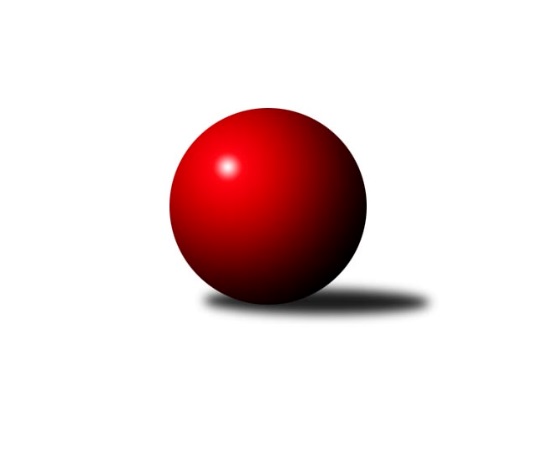 Č.10Ročník 2022/2023	7.6.2024 3. KLM C 2022/2023Statistika 10. kolaTabulka družstev:		družstvo	záp	výh	rem	proh	skore	sety	průměr	body	plné	dorážka	chyby	1.	TJ Unie Hlubina	10	8	1	1	55.0 : 25.0 	(143.5 : 96.5)	3361	17	2252	1109	30.1	2.	TJ Odry	10	7	1	2	54.0 : 26.0 	(134.0 : 106.0)	3302	15	2220	1082	29.2	3.	TJ Sokol Luhačovice	10	7	0	3	51.0 : 29.0 	(129.0 : 111.0)	3331	14	2217	1114	24.1	4.	TJ Opava	9	6	1	2	43.5 : 28.5 	(112.5 : 103.5)	3258	13	2199	1059	30.1	5.	Sokol Přemyslovice	10	5	1	4	40.0 : 40.0 	(118.0 : 122.0)	3192	11	2174	1018	33.9	6.	TJ Sokol Bohumín	10	4	1	5	37.0 : 43.0 	(120.0 : 120.0)	3170	9	2151	1019	33.3	7.	KK Šumperk	9	4	0	5	30.0 : 42.0 	(102.0 : 114.0)	3246	8	2185	1061	35	8.	KK Jiskra Rýmařov	10	4	0	6	37.0 : 43.0 	(123.5 : 116.5)	3279	8	2189	1090	30.7	9.	KK Zábřeh B	10	3	1	6	36.0 : 44.0 	(114.0 : 126.0)	3270	7	2212	1058	31	10.	TJ Spartak Přerov B	10	3	1	6	29.5 : 50.5 	(105.0 : 135.0)	3220	7	2209	1011	38	11.	TJ Prostějov	10	2	1	7	32.0 : 48.0 	(114.0 : 126.0)	3210	5	2186	1024	36.7	12.	SKK Ostrava ˝A˝	10	2	0	8	27.0 : 53.0 	(100.5 : 139.5)	3161	4	2149	1012	41.1Tabulka doma:		družstvo	záp	výh	rem	proh	skore	sety	průměr	body	maximum	minimum	1.	TJ Unie Hlubina	6	6	0	0	37.0 : 11.0 	(94.5 : 49.5)	3252	12	3289	3215	2.	TJ Sokol Luhačovice	6	5	0	1	33.0 : 15.0 	(79.0 : 65.0)	3314	10	3352	3255	3.	TJ Sokol Bohumín	6	4	1	1	29.0 : 19.0 	(81.5 : 62.5)	3180	9	3225	3119	4.	Sokol Přemyslovice	5	4	0	1	23.0 : 17.0 	(67.5 : 52.5)	3153	8	3191	3105	5.	TJ Odry	4	3	0	1	23.0 : 9.0 	(55.0 : 41.0)	3429	6	3528	3370	6.	KK Jiskra Rýmařov	6	3	0	3	24.0 : 24.0 	(74.0 : 70.0)	3366	6	3413	3310	7.	KK Zábřeh B	5	2	1	2	21.0 : 19.0 	(58.0 : 62.0)	3203	5	3244	3158	8.	KK Šumperk	4	2	0	2	14.0 : 18.0 	(48.5 : 47.5)	3377	4	3408	3351	9.	TJ Spartak Přerov B	4	2	0	2	13.5 : 18.5 	(42.5 : 53.5)	3232	4	3253	3201	10.	TJ Opava	3	1	1	1	12.0 : 12.0 	(33.5 : 38.5)	3378	3	3392	3350	11.	TJ Prostějov	6	1	1	4	17.0 : 31.0 	(64.5 : 79.5)	3255	3	3370	3150	12.	SKK Ostrava ˝A˝	4	1	0	3	9.0 : 23.0 	(42.0 : 54.0)	3078	2	3183	2999Tabulka venku:		družstvo	záp	výh	rem	proh	skore	sety	průměr	body	maximum	minimum	1.	TJ Opava	6	5	0	1	31.5 : 16.5 	(79.0 : 65.0)	3238	10	3436	3084	2.	TJ Odry	6	4	1	1	31.0 : 17.0 	(79.0 : 65.0)	3276	9	3363	3151	3.	TJ Unie Hlubina	4	2	1	1	18.0 : 14.0 	(49.0 : 47.0)	3388	5	3423	3371	4.	TJ Sokol Luhačovice	4	2	0	2	18.0 : 14.0 	(50.0 : 46.0)	3337	4	3472	3088	5.	KK Šumperk	5	2	0	3	16.0 : 24.0 	(53.5 : 66.5)	3220	4	3398	3120	6.	Sokol Přemyslovice	5	1	1	3	17.0 : 23.0 	(50.5 : 69.5)	3199	3	3345	3128	7.	TJ Spartak Přerov B	6	1	1	4	16.0 : 32.0 	(62.5 : 81.5)	3218	3	3441	2992	8.	TJ Prostějov	4	1	0	3	15.0 : 17.0 	(49.5 : 46.5)	3199	2	3321	3105	9.	KK Jiskra Rýmařov	4	1	0	3	13.0 : 19.0 	(49.5 : 46.5)	3257	2	3543	3058	10.	KK Zábřeh B	5	1	0	4	15.0 : 25.0 	(56.0 : 64.0)	3283	2	3467	3164	11.	SKK Ostrava ˝A˝	6	1	0	5	18.0 : 30.0 	(58.5 : 85.5)	3174	2	3291	3073	12.	TJ Sokol Bohumín	4	0	0	4	8.0 : 24.0 	(38.5 : 57.5)	3168	0	3302	3005Tabulka podzimní části:		družstvo	záp	výh	rem	proh	skore	sety	průměr	body	doma	venku	1.	TJ Unie Hlubina	10	8	1	1	55.0 : 25.0 	(143.5 : 96.5)	3361	17 	6 	0 	0 	2 	1 	1	2.	TJ Odry	10	7	1	2	54.0 : 26.0 	(134.0 : 106.0)	3302	15 	3 	0 	1 	4 	1 	1	3.	TJ Sokol Luhačovice	10	7	0	3	51.0 : 29.0 	(129.0 : 111.0)	3331	14 	5 	0 	1 	2 	0 	2	4.	TJ Opava	9	6	1	2	43.5 : 28.5 	(112.5 : 103.5)	3258	13 	1 	1 	1 	5 	0 	1	5.	Sokol Přemyslovice	10	5	1	4	40.0 : 40.0 	(118.0 : 122.0)	3192	11 	4 	0 	1 	1 	1 	3	6.	TJ Sokol Bohumín	10	4	1	5	37.0 : 43.0 	(120.0 : 120.0)	3170	9 	4 	1 	1 	0 	0 	4	7.	KK Šumperk	9	4	0	5	30.0 : 42.0 	(102.0 : 114.0)	3246	8 	2 	0 	2 	2 	0 	3	8.	KK Jiskra Rýmařov	10	4	0	6	37.0 : 43.0 	(123.5 : 116.5)	3279	8 	3 	0 	3 	1 	0 	3	9.	KK Zábřeh B	10	3	1	6	36.0 : 44.0 	(114.0 : 126.0)	3270	7 	2 	1 	2 	1 	0 	4	10.	TJ Spartak Přerov B	10	3	1	6	29.5 : 50.5 	(105.0 : 135.0)	3220	7 	2 	0 	2 	1 	1 	4	11.	TJ Prostějov	10	2	1	7	32.0 : 48.0 	(114.0 : 126.0)	3210	5 	1 	1 	4 	1 	0 	3	12.	SKK Ostrava ˝A˝	10	2	0	8	27.0 : 53.0 	(100.5 : 139.5)	3161	4 	1 	0 	3 	1 	0 	5Tabulka jarní části:		družstvo	záp	výh	rem	proh	skore	sety	průměr	body	doma	venku	1.	TJ Opava	0	0	0	0	0.0 : 0.0 	(0.0 : 0.0)	0	0 	0 	0 	0 	0 	0 	0 	2.	TJ Prostějov	0	0	0	0	0.0 : 0.0 	(0.0 : 0.0)	0	0 	0 	0 	0 	0 	0 	0 	3.	SKK Ostrava ˝A˝	0	0	0	0	0.0 : 0.0 	(0.0 : 0.0)	0	0 	0 	0 	0 	0 	0 	0 	4.	TJ Spartak Přerov B	0	0	0	0	0.0 : 0.0 	(0.0 : 0.0)	0	0 	0 	0 	0 	0 	0 	0 	5.	Sokol Přemyslovice	0	0	0	0	0.0 : 0.0 	(0.0 : 0.0)	0	0 	0 	0 	0 	0 	0 	0 	6.	TJ Sokol Bohumín	0	0	0	0	0.0 : 0.0 	(0.0 : 0.0)	0	0 	0 	0 	0 	0 	0 	0 	7.	KK Jiskra Rýmařov	0	0	0	0	0.0 : 0.0 	(0.0 : 0.0)	0	0 	0 	0 	0 	0 	0 	0 	8.	KK Šumperk	0	0	0	0	0.0 : 0.0 	(0.0 : 0.0)	0	0 	0 	0 	0 	0 	0 	0 	9.	TJ Sokol Luhačovice	0	0	0	0	0.0 : 0.0 	(0.0 : 0.0)	0	0 	0 	0 	0 	0 	0 	0 	10.	TJ Unie Hlubina	0	0	0	0	0.0 : 0.0 	(0.0 : 0.0)	0	0 	0 	0 	0 	0 	0 	0 	11.	TJ Odry	0	0	0	0	0.0 : 0.0 	(0.0 : 0.0)	0	0 	0 	0 	0 	0 	0 	0 	12.	KK Zábřeh B	0	0	0	0	0.0 : 0.0 	(0.0 : 0.0)	0	0 	0 	0 	0 	0 	0 	0 Zisk bodů pro družstvo:		jméno hráče	družstvo	body	zápasy	v %	dílčí body	sety	v %	1.	Martin Pavič 	TJ Odry  	10	/	10	(100%)	25	/	40	(63%)	2.	Přemysl Žáček 	TJ Unie Hlubina 	9	/	9	(100%)	26	/	36	(72%)	3.	Tomáš Molek 	TJ Sokol Luhačovice 	9	/	10	(90%)	28	/	40	(70%)	4.	Aleš Kohutek 	TJ Sokol Bohumín  	8	/	10	(80%)	25.5	/	40	(64%)	5.	Gustav Vojtek 	KK Šumperk 	7	/	8	(88%)	24	/	32	(75%)	6.	Jan Pernica 	TJ Prostějov  	7	/	8	(88%)	19.5	/	32	(61%)	7.	Radek Grulich 	Sokol Přemyslovice  	7	/	9	(78%)	26	/	36	(72%)	8.	Jan Žídek 	TJ Unie Hlubina 	7	/	9	(78%)	25	/	36	(69%)	9.	Luděk Slanina 	TJ Opava  	7	/	9	(78%)	23	/	36	(64%)	10.	Vratislav Kunc 	TJ Sokol Luhačovice 	7	/	9	(78%)	19.5	/	36	(54%)	11.	Michal Pavič 	TJ Odry  	7	/	10	(70%)	23.5	/	40	(59%)	12.	Josef Sitta 	KK Zábřeh B 	7	/	10	(70%)	23.5	/	40	(59%)	13.	Lukáš Horňák 	KK Zábřeh B 	7	/	10	(70%)	23.5	/	40	(59%)	14.	Antonín Sochor 	KK Jiskra Rýmařov  	7	/	10	(70%)	23	/	40	(58%)	15.	Jaroslav Tezzele 	KK Jiskra Rýmařov  	7	/	10	(70%)	23	/	40	(58%)	16.	Marek Frydrych 	TJ Odry  	6	/	8	(75%)	22.5	/	32	(70%)	17.	Petr Bracek 	TJ Opava  	6	/	9	(67%)	24	/	36	(67%)	18.	Martin Marek 	TJ Unie Hlubina 	6	/	9	(67%)	21.5	/	36	(60%)	19.	Michal Laga 	TJ Unie Hlubina 	6	/	10	(60%)	24	/	40	(60%)	20.	Petr Dvorský 	TJ Odry  	6	/	10	(60%)	23.5	/	40	(59%)	21.	Pavel Močár 	Sokol Přemyslovice  	6	/	10	(60%)	21	/	40	(53%)	22.	Petr Holas 	SKK Ostrava ˝A˝ 	6	/	10	(60%)	21	/	40	(53%)	23.	Filip Lekeš 	TJ Sokol Luhačovice 	5	/	6	(83%)	16	/	24	(67%)	24.	Michal Blažek 	TJ Opava  	5	/	7	(71%)	18	/	28	(64%)	25.	Jiří Konečný 	TJ Sokol Luhačovice 	5	/	7	(71%)	14.5	/	28	(52%)	26.	Miroslav Znojil 	TJ Prostějov  	5	/	8	(63%)	15	/	32	(47%)	27.	Ladislav Stárek 	KK Jiskra Rýmařov  	5	/	9	(56%)	19	/	36	(53%)	28.	Jiří Trnka 	SKK Ostrava ˝A˝ 	5	/	9	(56%)	17.5	/	36	(49%)	29.	Ondřej Gajdičiar 	TJ Odry  	5	/	9	(56%)	16	/	36	(44%)	30.	Stanislav Sliwka 	TJ Sokol Bohumín  	5	/	10	(50%)	20	/	40	(50%)	31.	Vladimír Mánek 	TJ Spartak Přerov B 	4.5	/	6	(75%)	16	/	24	(67%)	32.	Karel Chlevišťan 	TJ Odry  	4	/	5	(80%)	13	/	20	(65%)	33.	Milan Kanda 	TJ Spartak Přerov B 	4	/	7	(57%)	14	/	28	(50%)	34.	Max Trunečka 	TJ Prostějov  	4	/	8	(50%)	18.5	/	32	(58%)	35.	Milan Šula 	KK Zábřeh B 	4	/	8	(50%)	16	/	32	(50%)	36.	Tomáš Fraus 	Sokol Přemyslovice  	4	/	8	(50%)	15	/	32	(47%)	37.	Milan Jahn 	TJ Opava  	4	/	8	(50%)	12.5	/	32	(39%)	38.	Miroslav Složil 	SKK Ostrava ˝A˝ 	4	/	8	(50%)	11.5	/	32	(36%)	39.	Eduard Tomek 	Sokol Přemyslovice  	4	/	9	(44%)	22	/	36	(61%)	40.	Karel Zubalík 	TJ Prostějov  	4	/	9	(44%)	19.5	/	36	(54%)	41.	Petr Chlachula 	KK Jiskra Rýmařov  	4	/	10	(40%)	21	/	40	(53%)	42.	Petr Kuttler 	TJ Sokol Bohumín  	3	/	4	(75%)	11	/	16	(69%)	43.	Zdeněk Švub 	KK Zábřeh B 	3	/	5	(60%)	8	/	20	(40%)	44.	Pavel Marek 	TJ Unie Hlubina 	3	/	6	(50%)	13	/	24	(54%)	45.	Michal Loučka 	TJ Spartak Přerov B 	3	/	6	(50%)	13	/	24	(54%)	46.	Roman Honl 	TJ Sokol Bohumín  	3	/	6	(50%)	12.5	/	24	(52%)	47.	Tomáš Pěnička 	KK Zábřeh B 	3	/	6	(50%)	10	/	24	(42%)	48.	Libor Slezák 	TJ Sokol Luhačovice 	3	/	6	(50%)	9	/	24	(38%)	49.	Miroslav Hvozdenský 	TJ Sokol Luhačovice 	3	/	7	(43%)	16	/	28	(57%)	50.	Libor Daňa 	TJ Spartak Přerov B 	3	/	7	(43%)	12.5	/	28	(45%)	51.	Karol Nitka 	TJ Sokol Bohumín  	3	/	7	(43%)	12	/	28	(43%)	52.	Maciej Basista 	TJ Opava  	3	/	8	(38%)	15	/	32	(47%)	53.	Václav Kovařík 	TJ Prostějov  	3	/	8	(38%)	14.5	/	32	(45%)	54.	Miroslav Smrčka 	KK Šumperk 	3	/	8	(38%)	14	/	32	(44%)	55.	František Habrman 	KK Šumperk 	3	/	8	(38%)	13	/	32	(41%)	56.	Michal Blinka 	SKK Ostrava ˝A˝ 	3	/	8	(38%)	12.5	/	32	(39%)	57.	Jaromír Rabenseifner 	KK Šumperk 	3	/	9	(33%)	18	/	36	(50%)	58.	Pavel Heinisch 	KK Šumperk 	3	/	9	(33%)	17	/	36	(47%)	59.	Jan Körner 	KK Zábřeh B 	3	/	9	(33%)	17	/	36	(47%)	60.	Fridrich Péli 	TJ Sokol Bohumín  	3	/	9	(33%)	13	/	36	(36%)	61.	Martin Macas 	KK Šumperk 	2	/	2	(100%)	5	/	8	(63%)	62.	Petr Basta 	TJ Unie Hlubina 	2	/	3	(67%)	7	/	12	(58%)	63.	Michal Bezruč 	TJ Unie Hlubina 	2	/	4	(50%)	10	/	16	(63%)	64.	Lukáš Modlitba 	TJ Sokol Bohumín  	2	/	4	(50%)	10	/	16	(63%)	65.	Milan Žáček 	TJ Sokol Luhačovice 	2	/	5	(40%)	10	/	20	(50%)	66.	Zdeněk Macháček 	TJ Spartak Přerov B 	2	/	5	(40%)	10	/	20	(50%)	67.	Martin Holas 	TJ Spartak Přerov B 	2	/	5	(40%)	9.5	/	20	(48%)	68.	Vladimír Korta 	SKK Ostrava ˝A˝ 	2	/	5	(40%)	9	/	20	(45%)	69.	Daniel Ševčík st.	TJ Odry  	2	/	5	(40%)	7.5	/	20	(38%)	70.	Martin Rédr 	TJ Spartak Přerov B 	2	/	5	(40%)	6	/	20	(30%)	71.	Aleš Čapka 	TJ Prostějov  	2	/	6	(33%)	10	/	24	(42%)	72.	Petr Wolf 	TJ Opava  	2	/	6	(33%)	9.5	/	24	(40%)	73.	Vojtěch Venclík 	TJ Spartak Přerov B 	2	/	8	(25%)	14.5	/	32	(45%)	74.	Miroslav Pytel 	SKK Ostrava ˝A˝ 	2	/	8	(25%)	14	/	32	(44%)	75.	Michal Kolář 	Sokol Přemyslovice  	2	/	8	(25%)	7.5	/	32	(23%)	76.	Bronislav Diviš 	TJ Prostějov  	2	/	9	(22%)	14	/	36	(39%)	77.	Rostislav Biolek 	KK Šumperk 	2	/	9	(22%)	14	/	36	(39%)	78.	Michal Oščádal 	Sokol Přemyslovice  	1	/	1	(100%)	4	/	4	(100%)	79.	Pavel Konštacký 	KK Jiskra Rýmařov  	1	/	1	(100%)	3	/	4	(75%)	80.	Vojtěch Rozkopal 	TJ Odry  	1	/	1	(100%)	3	/	4	(75%)	81.	Vojtěch Zaškolný 	TJ Sokol Bohumín  	1	/	1	(100%)	3	/	4	(75%)	82.	Lukáš Vybíral 	Sokol Přemyslovice  	1	/	1	(100%)	2	/	4	(50%)	83.	Petr Kudláček 	TJ Sokol Luhačovice 	1	/	1	(100%)	2	/	4	(50%)	84.	Jiří Koloděj 	SKK Ostrava ˝A˝ 	1	/	2	(50%)	4	/	8	(50%)	85.	Jiří Martinů 	TJ Sokol Luhačovice 	1	/	2	(50%)	3	/	8	(38%)	86.	Miroslav Stuchlík 	TJ Opava  	1	/	2	(50%)	3	/	8	(38%)	87.	Petr Vácha 	TJ Spartak Přerov B 	1	/	3	(33%)	4.5	/	12	(38%)	88.	Jaroslav Vymazal 	KK Šumperk 	1	/	3	(33%)	4	/	12	(33%)	89.	Michal Davidík 	KK Jiskra Rýmařov  	1	/	4	(25%)	7	/	16	(44%)	90.	Libor Krejčí 	KK Zábřeh B 	1	/	4	(25%)	7	/	16	(44%)	91.	Tomáš Valíček 	TJ Opava  	1	/	4	(25%)	5.5	/	16	(34%)	92.	Michal Zatyko 	TJ Unie Hlubina 	1	/	5	(20%)	10	/	20	(50%)	93.	Jiří Šoupal 	Sokol Přemyslovice  	1	/	5	(20%)	9.5	/	20	(48%)	94.	Karel Máčalík 	TJ Sokol Luhačovice 	1	/	5	(20%)	8	/	20	(40%)	95.	Jan Sedláček 	Sokol Přemyslovice  	1	/	7	(14%)	11	/	28	(39%)	96.	Ladislav Janáč 	KK Jiskra Rýmařov  	1	/	9	(11%)	13.5	/	36	(38%)	97.	Svatopluk Kříž 	TJ Opava  	0.5	/	1	(50%)	2	/	4	(50%)	98.	Petr Charník 	KK Jiskra Rýmařov  	0	/	1	(0%)	1	/	4	(25%)	99.	Roman Rolenc 	TJ Prostějov  	0	/	1	(0%)	1	/	4	(25%)	100.	Miroslav Štěpán 	KK Zábřeh B 	0	/	1	(0%)	1	/	4	(25%)	101.	Stanislav Ovšák 	TJ Odry  	0	/	1	(0%)	0	/	4	(0%)	102.	Miroslav Ondrouch 	Sokol Přemyslovice  	0	/	1	(0%)	0	/	4	(0%)	103.	Tomáš Chárník 	KK Jiskra Rýmařov  	0	/	2	(0%)	2	/	8	(25%)	104.	Tomáš Ondráček 	KK Zábřeh B 	0	/	3	(0%)	3	/	12	(25%)	105.	Jan Zaškolný 	TJ Sokol Bohumín  	0	/	4	(0%)	7	/	16	(44%)	106.	Jan Pavlosek 	SKK Ostrava ˝A˝ 	0	/	4	(0%)	6	/	16	(38%)	107.	Radek Foltýn 	SKK Ostrava ˝A˝ 	0	/	4	(0%)	2	/	16	(13%)	108.	Jiří Kohoutek 	TJ Spartak Přerov B 	0	/	5	(0%)	4	/	20	(20%)Průměry na kuželnách:		kuželna	průměr	plné	dorážka	chyby	výkon na hráče	1.	KK Šumperk, 1-4	3382	2266	1115	34.3	(563.7)	2.	TJ Odry, 1-4	3375	2266	1109	29.3	(562.6)	3.	TJ Opava, 1-4	3362	2251	1111	30.0	(560.4)	4.	KK Jiskra Rýmařov, 1-4	3355	2252	1102	32.3	(559.2)	5.	TJ  Prostějov, 1-4	3301	2226	1075	32.3	(550.3)	6.	TJ Sokol Luhačovice, 1-4	3278	2196	1082	26.3	(546.4)	7.	TJ Spartak Přerov, 1-6	3253	2194	1058	28.4	(542.3)	8.	KK Zábřeh, 1-4	3192	2150	1041	29.5	(532.1)	9.	TJ Sokol Bohumín, 1-4	3153	2145	1008	38.5	(525.5)	10.	TJ VOKD Poruba, 1-4	3150	2142	1007	38.4	(525.0)	11.	Sokol Přemyslovice, 1-4	3119	2113	1006	33.7	(520.0)Nejlepší výkony na kuželnách:KK Šumperk, 1-4KK Jiskra Rýmařov 	3543	8. kolo	Gustav Vojtek 	KK Šumperk	618	1. koloKK Zábřeh B	3467	1. kolo	Pavel Heinisch 	KK Šumperk	617	6. koloKK Šumperk	3408	6. kolo	Antonín Sochor 	KK Jiskra Rýmařov 	617	8. koloKK Šumperk	3376	4. kolo	Vladimír Mánek 	TJ Spartak Přerov B	601	6. koloKK Šumperk	3371	8. kolo	Jaroslav Tezzele 	KK Jiskra Rýmařov 	599	8. koloKK Šumperk	3351	1. kolo	Libor Krejčí 	KK Zábřeh B	598	1. koloTJ Spartak Přerov B	3321	6. kolo	Gustav Vojtek 	KK Jiskra Rýmařov 	598	8. koloSKK Ostrava ˝A˝	3221	4. kolo	Ladislav Stárek 	KK Jiskra Rýmařov 	597	8. kolo		. kolo	Martin Rédr 	TJ Spartak Přerov B	596	6. kolo		. kolo	František Habrman 	KK Šumperk	591	6. koloTJ Odry, 1-4TJ Odry 	3528	3. kolo	Zdeněk Macháček 	TJ Spartak Přerov B	624	8. koloTJ Odry 	3409	8. kolo	Jaromír Rabenseifner 	KK Šumperk	601	5. koloTJ Odry 	3408	1. kolo	Marek Frydrych 	TJ Odry 	600	5. koloKK Šumperk	3398	5. kolo	Karel Chlevišťan 	TJ Odry 	597	1. koloTJ Odry 	3370	5. kolo	Lukáš Horňák 	KK Zábřeh B	596	3. koloKK Zábřeh B	3320	3. kolo	Petr Dvorský 	TJ Odry 	595	3. koloTJ Sokol Bohumín 	3302	1. kolo	Michal Pavič 	TJ Odry 	594	3. koloTJ Spartak Přerov B	3272	8. kolo	Karel Chlevišťan 	TJ Odry 	594	3. kolo		. kolo	Michal Pavič 	TJ Odry 	591	8. kolo		. kolo	Gustav Vojtek 	KK Šumperk	586	5. koloTJ Opava, 1-4TJ Sokol Luhačovice	3472	6. kolo	Michal Blažek 	TJ Opava 	618	8. koloTJ Opava 	3392	8. kolo	Martin Marek 	TJ Unie Hlubina	609	8. koloTJ Opava 	3391	6. kolo	Tomáš Molek 	TJ Sokol Luhačovice	602	6. koloTJ Opava 	3387	2. kolo	Vratislav Kunc 	TJ Sokol Luhačovice	594	6. koloTJ Unie Hlubina	3375	8. kolo	Petr Bracek 	TJ Opava 	592	2. koloTJ Opava 	3350	4. kolo	Miroslav Hvozdenský 	TJ Sokol Luhačovice	589	6. koloTJ Odry 	3323	4. kolo	Ondřej Gajdičiar 	TJ Odry 	587	4. koloKK Šumperk	3208	2. kolo	Martin Macas 	KK Šumperk	586	2. kolo		. kolo	Petr Bracek 	TJ Opava 	584	6. kolo		. kolo	Tomáš Valíček 	TJ Opava 	581	2. koloKK Jiskra Rýmařov, 1-4TJ Spartak Přerov B	3441	9. kolo	Petr Bracek 	TJ Opava 	632	7. koloTJ Opava 	3436	7. kolo	Jaroslav Tezzele 	KK Jiskra Rýmařov 	616	7. koloTJ Unie Hlubina	3423	3. kolo	Vladimír Mánek 	TJ Spartak Přerov B	614	9. koloKK Jiskra Rýmařov 	3413	10. kolo	Ladislav Stárek 	KK Jiskra Rýmařov 	607	2. koloKK Jiskra Rýmařov 	3396	7. kolo	Martin Marek 	TJ Unie Hlubina	605	3. koloKK Jiskra Rýmařov 	3379	3. kolo	Vojtěch Venclík 	TJ Spartak Přerov B	599	9. koloKK Jiskra Rýmařov 	3374	9. kolo	Jaroslav Tezzele 	KK Jiskra Rýmařov 	599	10. koloKK Jiskra Rýmařov 	3323	5. kolo	Vladimír Korta 	SKK Ostrava ˝A˝	597	10. koloTJ Prostějov 	3321	5. kolo	Milan Kanda 	TJ Spartak Přerov B	593	9. koloKK Jiskra Rýmařov 	3310	2. kolo	Luděk Slanina 	TJ Opava 	591	7. koloTJ  Prostějov, 1-4TJ Sokol Luhačovice	3445	4. kolo	Radek Grulich 	Sokol Přemyslovice 	627	8. koloTJ Unie Hlubina	3384	6. kolo	Josef Sitta 	KK Zábřeh B	605	10. koloTJ Prostějov 	3370	6. kolo	Jan Pernica 	TJ Prostějov 	597	6. koloTJ Odry 	3363	2. kolo	Filip Lekeš 	TJ Sokol Luhačovice	597	4. koloSokol Přemyslovice 	3345	8. kolo	Tomáš Molek 	TJ Sokol Luhačovice	594	4. koloKK Šumperk	3302	9. kolo	Jan Pernica 	TJ Prostějov 	590	2. koloTJ Prostějov 	3281	9. kolo	Jiří Konečný 	TJ Sokol Luhačovice	586	4. koloTJ Prostějov 	3280	10. kolo	Michal Bezruč 	TJ Unie Hlubina	585	6. koloTJ Prostějov 	3253	4. kolo	Aleš Čapka 	TJ Prostějov 	584	4. koloKK Zábřeh B	3249	10. kolo	Jiří Martinů 	TJ Sokol Luhačovice	584	4. koloTJ Sokol Luhačovice, 1-4TJ Odry 	3355	10. kolo	Tomáš Molek 	TJ Sokol Luhačovice	611	3. koloTJ Sokol Luhačovice	3352	10. kolo	Vratislav Kunc 	TJ Sokol Luhačovice	597	10. koloTJ Sokol Luhačovice	3345	3. kolo	Tomáš Molek 	TJ Sokol Luhačovice	591	10. koloTJ Sokol Luhačovice	3330	1. kolo	Marek Frydrych 	TJ Odry 	589	10. koloTJ Sokol Luhačovice	3328	7. kolo	Filip Lekeš 	TJ Sokol Luhačovice	589	3. koloTJ Sokol Luhačovice	3275	5. kolo	Martin Pavič 	TJ Odry 	586	10. koloTJ Sokol Bohumín 	3258	3. kolo	Eduard Tomek 	Sokol Přemyslovice 	580	9. koloTJ Sokol Luhačovice	3255	9. kolo	Milan Žáček 	TJ Sokol Luhačovice	576	10. koloKK Jiskra Rýmařov 	3245	1. kolo	Ondřej Gajdičiar 	TJ Odry 	574	10. koloSokol Přemyslovice 	3220	9. kolo	Filip Lekeš 	TJ Sokol Luhačovice	574	1. koloTJ Spartak Přerov, 1-6TJ Unie Hlubina	3371	1. kolo	Martin Marek 	TJ Unie Hlubina	597	1. koloTJ Opava 	3302	5. kolo	Michal Blinka 	SKK Ostrava ˝A˝	597	7. koloTJ Spartak Přerov B	3253	7. kolo	Milan Kanda 	TJ Spartak Přerov B	587	5. koloTJ Spartak Přerov B	3252	3. kolo	Michal Loučka 	TJ Spartak Přerov B	586	7. koloTJ Prostějov 	3233	3. kolo	Petr Bracek 	TJ Opava 	585	5. koloTJ Spartak Přerov B	3220	5. kolo	Přemysl Žáček 	TJ Unie Hlubina	583	1. koloTJ Spartak Přerov B	3201	1. kolo	Libor Daňa 	TJ Spartak Přerov B	580	3. koloSKK Ostrava ˝A˝	3197	7. kolo	Petr Wolf 	TJ Opava 	577	5. kolo		. kolo	Michal Laga 	TJ Unie Hlubina	572	1. kolo		. kolo	Vladimír Mánek 	TJ Spartak Přerov B	571	7. koloKK Zábřeh, 1-4TJ Opava 	3253	9. kolo	Lukáš Horňák 	KK Zábřeh B	582	4. koloKK Zábřeh B	3244	6. kolo	Milan Šula 	KK Zábřeh B	573	4. koloKK Zábřeh B	3221	8. kolo	Lukáš Horňák 	KK Zábřeh B	566	9. koloKK Zábřeh B	3217	4. kolo	Josef Sitta 	KK Zábřeh B	566	2. koloTJ Spartak Přerov B	3208	4. kolo	Milan Šula 	KK Zábřeh B	565	6. koloKK Jiskra Rýmařov 	3182	6. kolo	Josef Sitta 	KK Zábřeh B	564	6. koloKK Zábřeh B	3176	9. kolo	Michal Blažek 	TJ Opava 	563	9. koloSKK Ostrava ˝A˝	3159	2. kolo	Josef Sitta 	KK Zábřeh B	560	4. koloKK Zábřeh B	3158	2. kolo	Lukáš Horňák 	KK Zábřeh B	559	2. koloTJ Sokol Bohumín 	3106	8. kolo	Petr Kuttler 	TJ Sokol Bohumín 	559	8. koloTJ Sokol Bohumín, 1-4TJ Opava 	3241	10. kolo	Aleš Kohutek 	TJ Sokol Bohumín 	574	7. koloTJ Sokol Bohumín 	3225	7. kolo	Stanislav Sliwka 	TJ Sokol Bohumín 	572	10. koloTJ Sokol Bohumín 	3206	2. kolo	Libor Daňa 	TJ Spartak Přerov B	566	2. koloTJ Sokol Bohumín 	3197	10. kolo	Radek Grulich 	Sokol Přemyslovice 	565	6. koloTJ Sokol Bohumín 	3168	4. kolo	Roman Honl 	TJ Sokol Bohumín 	564	6. koloTJ Sokol Bohumín 	3163	9. kolo	Luděk Slanina 	TJ Opava 	563	10. koloSokol Přemyslovice 	3148	6. kolo	Petr Kuttler 	TJ Sokol Bohumín 	560	2. koloTJ Prostějov 	3135	7. kolo	Miroslav Znojil 	TJ Prostějov 	560	7. koloTJ Sokol Bohumín 	3119	6. kolo	Karol Nitka 	TJ Sokol Bohumín 	560	9. koloSKK Ostrava ˝A˝	3105	9. kolo	Aleš Kohutek 	TJ Sokol Bohumín 	557	4. koloTJ VOKD Poruba, 1-4TJ Unie Hlubina	3289	7. kolo	Marek Frydrych 	TJ Odry 	595	9. koloTJ Unie Hlubina	3284	9. kolo	Michal Laga 	TJ Unie Hlubina	594	4. koloTJ Unie Hlubina	3256	10. kolo	Martin Marek 	TJ Unie Hlubina	581	7. koloTJ Unie Hlubina	3252	4. kolo	Jan Žídek 	TJ Unie Hlubina	581	9. koloTJ Unie Hlubina	3218	5. kolo	Michal Blinka 	SKK Ostrava ˝A˝	577	8. koloTJ Unie Hlubina	3215	2. kolo	Tomáš Molek 	TJ Sokol Luhačovice	576	2. koloTJ Odry 	3205	6. kolo	Petr Holas 	SKK Ostrava ˝A˝	571	3. koloSKK Ostrava ˝A˝	3183	8. kolo	Jan Žídek 	TJ Unie Hlubina	570	7. koloKK Zábřeh B	3164	7. kolo	Aleš Kohutek 	TJ Sokol Bohumín 	567	5. koloTJ Odry 	3151	9. kolo	Martin Marek 	TJ Unie Hlubina	566	9. koloSokol Přemyslovice, 1-4Sokol Přemyslovice 	3191	5. kolo	Pavel Močár 	Sokol Přemyslovice 	564	10. koloSokol Přemyslovice 	3183	10. kolo	Pavel Močár 	Sokol Přemyslovice 	562	5. koloSokol Přemyslovice 	3163	7. kolo	Petr Holas 	SKK Ostrava ˝A˝	561	5. koloTJ Odry 	3163	7. kolo	Radek Grulich 	Sokol Přemyslovice 	559	7. koloSokol Přemyslovice 	3124	3. kolo	Radek Grulich 	Sokol Přemyslovice 	559	10. koloKK Šumperk	3120	3. kolo	Petr Dvorský 	TJ Odry 	552	7. koloSokol Přemyslovice 	3105	1. kolo	Jiří Šoupal 	Sokol Přemyslovice 	552	3. koloTJ Opava 	3084	1. kolo	Radek Grulich 	Sokol Přemyslovice 	551	1. koloSKK Ostrava ˝A˝	3073	5. kolo	Martin Pavič 	TJ Odry 	551	7. koloTJ Spartak Přerov B	2992	10. kolo	Tomáš Fraus 	Sokol Přemyslovice 	546	10. koloČetnost výsledků:	7.0 : 1.0	6x	6.0 : 2.0	16x	5.0 : 3.0	13x	4.0 : 4.0	4x	3.0 : 5.0	6x	2.0 : 6.0	10x	1.5 : 6.5	1x	1.0 : 7.0	3x	0.0 : 8.0	1x